Solar System – PHYS 1304.088 Online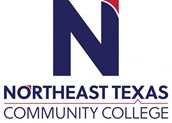 Course Syllabus: Fall 2023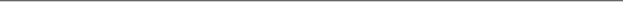 “Northeast Texas Community College exists to provide personal, dynamic learning experiences empowering students to succeed.”Instructor: Mark EllermannOffice: MS 117Phone: (903) 434-8297Email: mellermann@ntcc.eduThis syllabus serves as the documentation for all course policies and requirements, assignments, and instructor/student responsibilities.Information relative to the delivery of the content contained in this syllabus is subject to change. Should that happen, the student will be notified.Course Description:   This course is the study of the sun and other bodies in our solar system, including the origin of our solar system.  Three hours college credit.Prerequisite(s): TSI Complete Status Student Learning Outcomes: 1304.1   Recognize scientific and quantitative methods and the differences between these approaches and other methods of inquiry used in modern astrophysics.1304.2   Communicate observations and interpretations clearly through written communication.1304.3   Use basic laws of astronomy to solve assigned tasks.1304.4   Translate, interpret, and extrapolate scientific theory governing the formation and evolution of solar system.1304.5   Use simple astronomy laboratory techniques to collect, manipulate, analyze, and draw conclusions from data representing physical phenomenon while working individually and in teams.Core Curriculum Purpose and Objectives: Through the core curriculum, students will gain a foundation of knowledge of human cultures and the physical and natural world; develop principles of personal and social responsibility for living in a diverse world; and advance intellectual and practical skills that are essential for all learning.   Courses in the foundation area of mathematics focus on quantitative literacy in logic, patterns, and relationships.  In addition, these courses involve the understanding of key mathematical concepts and the application of appropriate quantitative tools to everyday experience. Program Student Learning Outcomes: Critical Thinking Skills CT.1   Students will demonstrate the ability to 1) analyze complex issues, 2) synthesize information,                            and 3) evaluate the logic, validity, and relevance of data. Communication Skills CS.1   Students will effectively develop, interpret and express ideas through written communication. Empirical and Quantitative Skills EQS.1   Students will manipulate numerical data or observable facts by organizing and converting                              relevant information into mathematical or empirical form EQS.2   Students will analyze numerical data or observable facts by processing information with correct                              calculations, explicit notations, and appropriate technology. EQS.3   Students will draw informed conclusions from numerical data or observable facts that are                              accurate, complete, and relevant to the investigation.  Teamwork  TW.2   Students will work with others to support and accomplish a shared goal.Evaluation/Grading Policy: 
We will be using Pathways to Astronomy, 6th Ed by Schneider and Arny.  You will find a link in the class Blackboard that take you to the website where you will complete your assignments.  Assignments hosted in McGraw-Hill (the publisher) will represent 40% of your course average.  Participation in Blackboard discussions counts a total of 20%.  There will be three tests during the semester and one final exam.  Each test is worth 10% of your final grade.  The letter grading system is:
	A	(90% - 100%) 
	B	(80% - 89%)
	C	(70% - 79%)
	D	(60% - 69%)
	F	( < 60% )Tests / Exams:Test 1: Welcome HomeTest 2: Astronomy PhysicsTest 3: Planetary SystemsFINAL EXAM: CumulativeRequired Instructional Materials: 
Pathways to Astronomy, 6th Ed by Schneider and ArnyPublisher:	McGraw-Hill		ISBN Number:  9781260445107Optional Instructional Materials: NoneMinimum Technology Requirements: Computer Access/Internet Access, Scientific calculatorRequired Computer Literacy Skills: You will need access to Blackboard and learn.simcur.com to complete all assignments and tests.Course Structure and Overview:
Students will be responsible for completing the reading assignments listed in the syllabus schedule to perform well on the reading quizzes and exams.  Discussion assignments are made to assist in critical thinking and connecting individual facts to make a more complete concept.Use of Respondus Monitor:To ensure all students are graded fairly and no one has the unfair advantage of cheating on quizzes and tests, Respondus Monitor will be used.  Respondus Monitor does require a $15 fee, paid to Respondus.  The add-on makes use of the webcam to flag any suspicious activity and report it to the instructor.  If you are a Dual-Credit student, or you simply do not wish to pay the fee and allow access to your webcam, you have the option to take the test at a proctored location.  If you live near NTCC, you are welcome to use the Student Services Testing Center free of charge.  If you are a Dual-Credit student, you (and any classmates at the same campus) may ask for a teacher on your campus to proctor the test.  If you are not either of the cases mentioned above, you may use a testing center near your location, but you must handle the arrangements for the testing center and forward the necessary contact to the instructor for approval.  If in-person proctoring is used, the instructor must approve of the proctoring a minimum of one week before the proctored test.  Failure to arrange alternative proctoring early enough will result in Respondus Monitor being required for the test.Communications: Email will be responded to within 24 hours IF SENT SUNDAY-THURSDAY.  Any information that I send out will be done in class, via Blackboard, or via NTCC email.  I will NOT email sensitive information to a non-NTCC address.Institutional/Course Policy: Late work will not be accepted without prior approval by the instructor.  Students and instructor are expected to treat each other with respect in all communication (email, phone call, and discussion board).Alternate Operations During Campus Closure and/or Alternate Course Delivery RequirementsIn the event of an emergency or announced campus closure due to a natural disaster or pandemic, it may benecessary for Northeast Texas Community College to move to altered operations. During this time, Northeast Texas Community College may opt to continue delivery of instruction through methods that include, but are not limited to, online through the Blackboard Learning Management System, online conferencing, email messaging, and/or an alternate schedule.  It is the responsibility of the student to monitor NTCC’s website (http://www.ntcc.edu/) for instructions about continuing courses remotely, Blackboard for each class for course-specific communication, and NTCC email for important general information.Additionally, there may be instances where a course may not be able to be continued in the same delivery format as it originates (face-to-face, fully online, live remote, or hybrid).  Should this be the case, every effort will be made to continue instruction in an alternative delivery format.  Students will be informed of any changes of this nature through email messaging and/or the Blackboard course site.NTCC Academic Honesty/Ethics Statement:NTCC upholds the highest standards of academic integrity. The college expects all students to engage in their academic pursuits in an honest manner that is beyond reproach using their intellect and resources designated as allowable by the course instructor. Students are responsible for addressing questions about allowable resources with the course instructor. Academic dishonesty such as cheating, plagiarism, and collusion is unacceptable and may result in disciplinary action. This course will follow the NTCC Academic Honesty and Academic Ethics policies stated in the Student Handbook.  Refer to the student handbook for more information on these subjects.ADA Statement:It is the policy of NTCC to provide reasonable accommodations for qualified individuals who are students with disabilities. This College will adhere to all applicable federal, state, and local laws, regulations, and guidelines with respect to providing reasonable accommodations as required to afford equal educational opportunity. It is the student’s responsibility to request accommodations. An appointment can be made with the Academic Advisor/Coordinator of Special Populations located in Student Services and can be reached at 903-434-8264. For more information and to obtain a copy of the Request for Accommodations, please refer to the special populations page on the NTCC website.  Family Educational Rights and Privacy Act (FERPA):The Family Educational Rights and Privacy Act (FERPA) is a federal law that protects the privacy of student education records. The law applies to all schools that receive funds under an applicable program of the U.S. Department of Education. FERPA gives parents certain rights with respect to their children’s educational records. These rights transfer to the student when he or she attends a school beyond the high school level. Students to whom the rights have transferred are considered “eligible students.” In essence, a parent has no legal right to obtain information concerning the child’s college records without the written consent of the student. In compliance with FERPA, information classified as “directory information” may be released to the general public without the written consent of the student unless the student makes a request in writing. Directory information is defined as: the student’s name, permanent address and/or local address, telephone listing, dates of attendance, most recent previous education institution attended, other information including major, field of study, degrees, awards received, and participation in officially recognized activities/sports.Eagle AssistClass is not the only aspect of a student’s life.  While the instructor may not be equipped to help with every issue that can arise outside of class, Northeast Texas Community College has an assistance coordination website call ”Eagle Assist”.  You can find it online at www.ntcc.edu/eagleassistExamples of Eagle Assist Help:Tutoring Rooms HUM 110 (Writing) and MS 112 (Math/Science) and onlineClassroom accommodations (ADHD, Dyslexia, etc.)Emergency Aid (financial, immediate needs)CARE center (student-led student help, non-financial)Counseling and Mental WellnessTopics and Units CoveredTest 1: Welcome HomeIntroduction to AstronomyUnit 1 – Our Planetary NeighborhoodUnit 3 – Astronomical NumbersUnit 4 – Scientific Foundations of AstronomyFinding Your Way Around the SkyUnit 5 – The Night SkyUnit 13 – Observing the SkyEarth PatternsUnit 6 – The YearUnit 7 – The Time of DayUnit 8 – Lunar CyclesUnit 9 – CalendarsUnit 10 – Geometry of the Moon, Earth, and SunUnit 11 – Planets: The Wandering StarsUnit 12 – The Beginnings of Modern AstronomyTest 2: Astronomy PhysicsAstronomy MechanicsUnit 14 – Astronomical Motion: Inertia, Mass, and ForceUnit 15 – Force, Acceleration, and InteractionUnit 16 – The Universal Law of GravityUnit 17 – Measuring a Body’s Mass Using Orbital MotionUnit 18 – Orbital and Escape VelocitiesUnit 19 – TidesUnit 20 – Conservation LawsUsing Light to ObserveUnit 21 – The Dual Nature of Light and MatterUnit 22 – The Electromagnetic Spectrum (Extra Credit)Unit 23 – Thermal Radiation (Extra Credit)Unit 24 – Identifying Atoms by Their SpectraUnit 25 – The Doppler Shift (Extra Credit)Unit 28 – Detecting Light – An OverviewUnit 29 – Collecting LightUnit 30 – Focusing LightUnit 31 – Telescope ResolutionUnit 32 – Earth’s Atmosphere and Space ObservatoriesUnit 33 – Amateur AstronomyTest 3: Planetary SystemsThe Structure of Planetary SystemsUnit 34 – The Structure of the Solar SystemUnit 35 – The Origin of the Solar SystemUnit 36 – Other Planetary SystemsEarth and MoonUnit 37 – Earth as a Terrestrial PlanetUnit 38 – Earth’s Atmosphere and HydrosphereUnit 39 – Our MoonThe Other PlanetsUnit 40 – MercuryUnit 41 – VenusUnit 42 – MarsUnit 43 – AsteroidsUnit 44 – Comparative PlanetologyUnit 45 – Jupiter and Saturn: Gas GiantsUnit 46 – Uranus and Neptune: Ice GiantsSmaller Solar System ObjectsUnit 47 – Satellite Systems and RingsUnit 48 – Ice Worlds, Pluto, and BeyondUnit 49 – CometsUnits 50 – Impacts on EarthTentative Course Timeline (*note* instructor reserves the right to adjust this timeline at any point in the term): Office HoursMondayTuesdayWednesdayThursdayFridayOffice Hours1:30 – 5:0011 – 12:204:30 – 5:308 – 10:3011 – 12:20N/ATimingReadingDiscussionAssignmentsWeek 1Units 1, 3, 4Introduction to AstronomyFundamental ScienceAssignment 1 – Introduction to AstronomyDiscussion 1 – Describing Hubble ImagesWeek 2Units 5, 13How to view celestial objectsAssignment 2 – Finding Your Way Around the SkyWeek 3Units 6-9Recognizing Patterns of Motion (Earth)Assignment 3 – Earth Patterns: TimeDiscussion 2 – Viewpoints through HistoryWeek 4Units 10-12Recognizing Solar System MovementsAssignment 4 – Earth Patterns: Planet MotionDiscussion 3 – The Effect of The Real World on DiscoveryWeek 5-6Units 14-20The Physics of MotionAssignment 5 – Astronomy MechanicsWeek 7Units 21-25Introduction to Light as a ScienceAssignment 6 – Using Light to Observe: The ScienceDiscussion 4 – Uses of EM RadiationWeek 8Units 28-33Using Light in AstronomyAssignment 7 – Using Light to Observe: TelescopesDiscussion 5 – Choosing a ‘ScopeWeek 9Units 34-36Organization of the Solar SystemAssignment 8 – The Structure of Planetary SystemsWeek 10Units 37-39Observations of Earth and the MoonAssignment 9 – Earth and MoonWeek 11Units 40-43Observations of Terrestrial PlanetsAssignment 10 – The Other Planets: TerrestrialWeek 12Units 44-46Observations of the Giant PlanetsAssignment 11 – The Other Planets: GiantsWeek 13Thanksgiving BreakThanksgiving BreakThanksgiving BreakWeek 14Units 47-50Observations of Planetesimals and Solar System Left-oversAssignment 12 – Smaller Solar System ObjectsWeek 16Finals WeekFinals WeekFinals Week